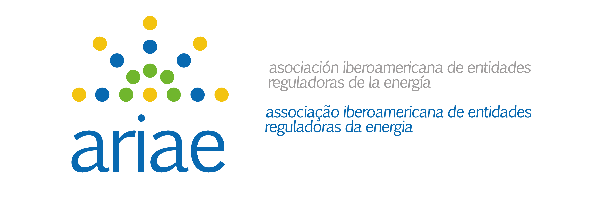 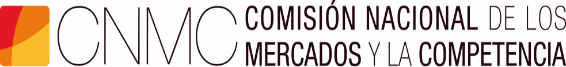 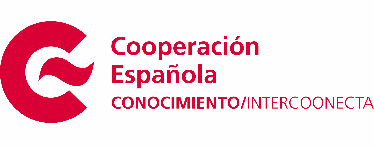 XX CURSO DE REGULACIÓN ENERGÉTICA: “REGULACIÓN DE LA PROMOCIÓN DE LAS ENERGÍAS RENOVABLES Y LA EFICIENCIA ENERGÉTICA”Del 17 al 28 de octubre de 2022 (formato virtual)                   PROGRAMASEMANA SEGUNDAViernes 28 de octubre  Viernes 28 de octubre  Ponencia principal.- La eficiencia energética y las ciudades   Ponente: D. Mariano Bacigalupo (Ex Consejero CNMC y Ex Vicepresidente de ARIAE)Debate regulatorio sobre experiencias reales en promoción de la eficiencia energética (dos grupos de participantes de Panamá y de Uruguay)